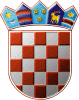     	  REPUBLIKA HRVATSKA          KOPRIVNIČKO-KRIŽEVAČKA                 ŽUPANIJA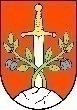     OPĆINA KALNIK      Općinsko vijećeKLASA: 024-02/22-01/03URBROJ: 2137-23-22-2Kalnik, 24. kolovoza 2022.Z A P I S N I K	sa 8. sjednice Općinskog vijeća Općine Kalnik održane 24. kolovoza 2022. s početkom u 19,00 sati u prostoru Doma hrvatskih branitelja na Kalniku, Trg Stjepana Radića 5, Kalnik.	Sjednica je sazvana elektroničkim putem pozivom od 17. kolovoza 2022. godine, KLASA:024-02/22-01/03, URBROJ:2137-23-22-1, sukladno članku 51. Poslovnika Općinskog vijeća Općine Kalnik („Službeni glasnik Koprivničko-križevačke županije“ broj 5/13, 16/14, 4/18. i 5/21).	Sjednicu otvora i vodi predsjednica Općinskog vijeća Općine Kalnik Olinka Gjigaš.PREDSJEDNICA pozdravlja sve prisutne, konstatira da sjednici prisustvuje 7 od ukupno 9 članova Općinskog vijeća Općine Kalnik te da postoji potrebna većina članova Općinskog vijeća radi donošenja pravovaljanih odluka.PRISUTNI članovi Općinskog vijeća:Olinka GjigašIvan BiškupMateja Jež RogeljMatija KovačićIvan Car Mario Filipašić Mladen KešerODSUTNI članovi Općinskog vijeća:Saša Višak – opravdao nedolazakTihomir Radiček – opravdao nedolazakOstali prisutni: Krunoslav Đurec – općinski načelnik Općine Kalnik                         Jasmina Žibrin – pročelnica JUO Općine Kalnik.PREDSJEDNICA OLINKA GJIGAŠ daje na usvajanje Zapisnik sa 7. sjednice Općinskog vijeća Općine Kalnik održane 26. svibnja 2022. godine i konstatira da je sa 4 ZA i 3 PROTIV glasova usvojen Zapisnik sa 7. sjednice Općinskog vijeća Općine Kalnik.PREDSJEDNICA OLINKA GJIGAŠ: Predlagač općinski načelnik povlači sa predloženog Dnevnog reda točku broj 4. Donošenje Odluke o plaći, naknadi za rad i drugim pravima općinskog načelnika Općine Kalnik. Daje se na usvajanje slijedeći dnevni red:DNEVNI RED: Donošenje Odluke o socijalnoj skrbi na području Općine KalnikDonošenje Odluke o usvajanju Izvješća o provedbi plana upravljanja imovinom u vlasništvu Općine Kalnik za 2021. godinuDonošenje Odluke o zakupu i kupoprodaji poslovnoga prostora u vlasništvu Općine KalnikDonošenje Odluke o davanju suglasnosti za sudjelovanje u projektu „GeenEu - Green transition against COVID19 and climate crisis“Donošenje Odluke o davanju suglasnosti za sudjelovanje u projektu „European Human Rights Network of Towns-EUHRENET“Donošenje Odluke o davanju suglasnosti za sudjelovanje u projektu „Forwarding Democratic EU Participation-FORCEP“Donošenje odluke o davanju suglasnosti za sudjelovanje u projektu „Friendship to future“Donošenje Rješenja o imenovanju predsjednika i članova Etičkog odboraDonošenje Rješenja o imenovanju predsjednika i članova Vijeća častiAktualna pitanja i prijedlozi.PREDSJEDNICA OLINKA GJIGAŠ konstatira da je sa 4 ZA i 3 PROTIV glasova predloženi Dnevni red usvojen.Prelazi se na rad po utvrđenom dnevnom redu.Točka 1.Donošenje Odluke o socijalnoj skrbi na području Općine KalnikPREDSJEDNICA OLINKA GJIGAŠ otvara točku i daje riječ za obrazloženje pročelnici JUO Jasmini Žibrin.Pročelnica u obrazloženju kaže da se novim Zakonom o socijalnoj skrbi, koji je donijet u veljači 2022. godine, provodi reforma sustava socijalne skrbi u Republici Hrvatskoj. U obrazloženju donošenja novoga Zakona navodi se da je zakonske promjene bilo nužno poduzeti radi bolje i učinkovitije organizacije sustava socijalne skrbi s ciljem unaprjeđenja sustava, a osobito smanjenja siromaštva, socijalne ugroženosti, isključenosti i zaštite najosjetljivijih skupina društva kojima je to najpotrebnije. Općina Kalnik do sada nije imala odluku o socijalnoj skrbi, već su sva prava iz socijalne skrbi bila definirana Planom javnih potreba u socijalnoj skrbi koji Općinsko vijeće donosi svake godine prilikom donošenja Proračuna. Obzirom da se novim Zakonom o socijalnoj skrbi mijenjaju uvjeti za ostvarivanje pojedinih socijalnih prava i socijalnih usluga i uređuje nova organizacija sustava socijalne skrbi po sili zakona dužni smo donijeti Odluku o socijalnoj skrbi na području Općine Kalnik.PREDSJEDNICA OLINKA GJIGAŠ otvara raspravu i daje riječ:MLADEN KEŠER u ime Kluba vijećnika SDP-a predlaže da u članku 14. prijedloga Odluke pravo na pomoć glasi: „Pomoć za podmirenje troškova prehrane učenika osnovnih i srednjih škola“. Pravo na podmirenje troškova prehrane osim na učenike osnovnih škola potrebno je proširiti i na učenike srednjih škola. Predlaže da se kriterij za dodjelu pomoći koji glasi: „ djeca poginulih, nestalih ili zatočenih hrvatskih branitelja, djeca invalida ili djeca invalida domovinskog rata“ makne iz razloga što je taj kriterij nemoguće sprovesti jer je rat završio prije 30 i nešto godina, odnosno nema djece koja bi udovoljavala ovom kriteriju.IVAN BIŠKUP podržava prijedlog pomoći podmirenja troškove prehrane i učenika srednjih škola nakon osiguranja sredstava u Proračunu.MARIO FILIPAŠIĆ predlaže da se donese Odluka u koju će biti stavljena i prehrana učenika srednjih škola, a pravo na pomoć će se početi koristiti osiguranjem sredstava u Proračunu bilo rebalansom ove godine ili Proračunom za 2023 godinu.PREDSJEDNICA OLINKA GJIGAŠ zatvara raspravu. Prijedlog Odluke dopunjuje se sa pravom na pomoć za podmirenje troškova prehrane i za učenike srednjih škola tako da pravo na pomoć glasi: „Pomoć za podmirenje troškova prehrane učenika osnovnih i srednjih škola“, sa kriterijima istim kao i za osnovnu školu, a pravo se počinje primjenjivati osiguranjem sredstava u Proračunu Općine Kalnik. Dopunjeni prijedlog daje na glasanje i konstatira da je sa 7 glasova ZA (jednoglasno) usvojenaODLUKAo socijalnoj skrbi na području Općine KalnikTočka 2.Donošenje Odluke o usvajanju Izvješća o provedbi plana upravljanja imovinom u vlasništvu Općine Kalnik za 2021. godinuPREDSJEDNICA OLINKA GJIGAŠ otvara točku i daje riječ za obrazloženje pročelnici JUO Jasmini Žibrin.Pročelnica u obrazloženju kaže kako je općinski načelnik donio Izvješće o provedbi Plana upravljanja imovinom u vlasništvu Općine Kalnik za 2021. godinu na temelju Zakona o upravljanju državnom imovinom i Plana upravljanja imovinom u vlasništvu Općine Kalnik za 2021. godinu koji je donijelo Općinsko vijeće Općine Kalnik. Izvješće prati strukturu svih poglavlja godišnjeg plana te ih redom nabraja.PREDSJEDNICA OLINKA GJIGAŠ otvara raspravu i daje riječ: MARIO FILIPAŠIĆ postavlja pitanje da li se Izvješće donosi zbog usklađenja sa zakonom.Pročelnica odgovara da nije usklađenje nego se usvaja Izvješće koje se donosi temeljem zakonskih odredbi. PREDSJEDNICA OLINKA GJIGAŠ, pošto više nije bilo prijava za raspravu, prijedlog daje na glasanje i konstatira da je sa 7 glasova ZA (jednoglasno) donijetaODLUKA o usvajanju Izvješća o provedbi plana upravljanja imovinom u vlasništvu Općine Kalnik za 2021. godinuTočka 3.Donošenje Odluke o zakupu i kupoprodaji poslovnoga prostora u vlasništvu Općine KalnikPREDSJEDNICA OLINKA GJIGAŠ otvara točku i daje riječ za obrazloženje pročelnici JUO Jasmini Žibrin.Pročelnica u obrazloženju kaže kako je razlog za donošenje nove Odluke o zakupu i kupoprodaji poslovnoga prostora proširenje djelatnosti, namjene poslovnih prostora. Tako se uz dosadašnje djelatnosti, namjene, u članku 14. Prijedloga dani početni iznosi zakupnine za: prostore za djelatnost zdravstva i farmacije; prostore za neprofitne djelatnosti (udruge); prostori za potrebe obavljanja djelatnosti pravnih osoba u većinskom vlasništvu Općine Kalnik, Republike Hrvatske i Koprivničko-križevačke županije i garažni te slični prostori. Isto je potrebno radi reguliranja poslovnih odnosa sa svim subjektima koji koriste poslovne prostore u vlasništvu Općine.  Novim prijedlogom Odluka se usklađuje sa Izmjenama i dopunama Zakonom o zakupu i kupoprodaji poslovnoga prostora („Narodne novine“ broj 112/18).PREDSJEDNICA OLINKA GJIGAŠ otvara raspravu i daje riječ: IVAN BIŠKUP smatra da mjesečni iznos zakupnine po m2 prostora za potrebe obavljanja djelatnosti pravnih osoba u većinskom vlasništvu Republike Hrvatske i Koprivničko-križevačke županije ne može biti u istoj visini kao i prostori za obavljanje neprofitne djelatnosti (udruge) i prostori za potrebe obavljanja djelatnosti pravnih osoba u većinskom vlasništvu Općine Kalnik. Predlaže da prostor za potrebe obavljanja djelatnosti pravnih osoba u većinskom vlasništvu Općine Kalnik ostane 0,20 kuna, a za prostore za potrebe obavljanja djelatnosti pravnih osoba u većinskom vlasništvu Republike Hrvatske i Koprivničko-križevačke županije predlaže zakupninu u iznosu 15,00 kuna mjesečno po m2. MLADEN KEŠER podržava prijedlog vijećnika Ivana Biškupa, a visinu zakupnine prostora za potrebe obavljanja djelatnosti pravnih osoba u većinskom vlasništvu Republike Hrvatske i Koprivničko-križevačke županije predlaže u iznosu 180,00 kuna mjesečno po m2.MARIO FILIPAŠIĆ podržava prijedlog vijećnika Ivana Biškupa da pravne osobe u većinskom vlasništvu Republike Hrvatske i Koprivničko-križevačke županije plaćaju više od pravnih osoba u vlasništvu Općine Kalnik i udruge. Postavlja pitanje da li je zakonom definirano da svi moraju plaćati odnosno da nitko ne može biti izuzet od plaćanja zakupa. Udruge nemaju svojih sredstava već moraju tražiti općinu i onda im opet ta sredstva vratiti što nema svrhe. Postavlja i pitanje da li je visina zakupa prostora za uslužne djelatnosti telekomunikacijskih operatera ostala ista u odnosu na sadašnju odluku te da li Hrvatski Telekom plaća redovito zakup.  Pročelnica odgovara da je zakonom samo propisano izuzeće za sklapanje ugovora o zakupu poslovnog prostora bez raspisivanja javnog natječaja. Visina naknade prostora za uslužne djelatnosti telekomunikacijskih operatera ostala je ista, a Hrvatski Telekom redovito plaća najam prostora. PREDSJEDNICA OLINKA GJIGAŠ zatvara raspravu. Prijedlog Odluke, sa izmjenom u članku 14., stavku 1. na način da iznos zakupnine po m2  prostora za potrebe obavljanja djelatnosti pravnih osoba u većinskom vlasništvu Općine Kalnik iznosi 0,20 kuna, a za prostore za potrebe obavljanja djelatnosti pravnih osoba u većinskom vlasništvu Republike Hrvatske i Koprivničko-križevačke županije iznosi 15,00 kuna, daje na glasanje. Konstatira da je  sa 7 glasova ZA (jednoglasno) donijetaODLUKAo zakupu i kupoprodaji poslovnoga prostora u vlasništvu Općine KalnikMARIO FILIPAŠIĆ u ime vijećnika Kluba SDP-a traži stanku od 5 minuta. PREDSJEDNICA OLINKA GJIGAŠ prekida sjednicu u 19:35 sati i daje stanku od pet minuta. U 19:40 sati nastavlja sjednicu. Konstatira da sjednici prisustvuje 7 od ukupno 9 članova Općinskog vijeća Općine Kalnik (prisutni članovi navedeni na početku sjednice) te da postoji potrebna većina članova Općinskog vijeća radi donošenja pravovaljanih odluka.MARIO FILIPAŠIĆ obavještava prisutne da je Klub vijećnika SDP-a donio zaključak o povlačenju sa daljnjeg dijela sjednice iz razloga što daljnje točke dnevnog reda ne nude nikakvu dobrobit za stanovnike Općine Kalnik. Mario Filipašić, Ivan Car i Mladen Kešer napuštaju sjednicu Općinskog vijeća u 19:41 sati.PREDSJEDNICA OLINKA GJIGAŠ konstatira da sjednici prisustvuje 4 od ukupno 9 članova Općinskog vijeća te da nije prisutan dovoljan broj članova za nastavak sjednice. Sjednica se prekida u 19:43 sati.Cijeli tijek sjednice snimljen je tonskim zapisom koji se prilaže zapisniku.Sastavni dio zapisnika su doneseni tekstovi odluka i drugih akata.     ZAPISNIČARKA:							  	PREDSJEDNICA:      Jasmina Žibrin					      	                               Olinka Gjigaš 